IEEE P802.11
Wireless LANs	Abstract	This submission proposes resolution for 1 CID received for TGbe CC36:SP: Do you agree to the resolutions provided in doc 11-22/0335r1 for the following CIDs for inclusion in the latest 11be draft?6946 Revisions:Rev 0: Initial version of the document.Rev 1: Based on offline comments from Jay, Yiqing, Yongho.Interpretation of a Motion to AdoptA motion to approve this submission means that the editing instructions and any changed or added material are actioned in the TGbe Draft. This introduction is not part of the adopted material.Editing instructions formatted like this are intended to be copied into the TGbe Draft (i.e. they are instructions to the 802.11 editor on how to merge the text with the baseline documents).TGbe Editor: Editing instructions preceded by “TGbe Editor” are instructions to the TGbe editor to modify existing material in the TGbe draft. As a result of adopting the changes, the TGbe editor will execute the instructions rather than copy them to the TGbe Draft.Discussion:Since an EMLSR non-AP MLD can only receive frames on one EMLSR-enabled link at a time, an AP of an AP MLD should terminate a frame exchange sequence with an EMLSR non-AP MLD before the group-addressed frame transmission time on another EMLSR link, if the non-AP MLD is expected to receive those group-addressed frames. This is so that the non-AP MLD can switch to the corresponding link and decode the group-addressed frames. Similarly, when an EMLSR non-AP MLD is receiving group-addressed frames on an EMLSR-enabled link, it may not be able to receive and respond to initial control frames (ICFs) transmitted by an AP of the AP MLD on another EMLSR-enabled link. This can cause the AP to lose the TXOP and suffer a back-off if the ICF it transmits initiates the TXOP. Therefore, an AP of the AP MLD should not transmit an ICF to a STA of an EMLSR non-AP MLD if the ICF overlaps in time with the group-addressed frame transmission time on another EMLSR link, if the non-AP MLD is expected to receive those group-addressed frames. Additional ‘guard time’ should also be considered to account for the EMLSR Transition delay which is required by the EMLSR non-AP MLD to switch between links. The above discussion is depicted pictorially below, where a beacon frame on link 2 is used as an example for the group addressed frame to be decoded by STA2 of the non-AP MLD, and to enable such reception, a frame exchange sequence on link 1 is terminated and an ICF restriction region is used on link 3.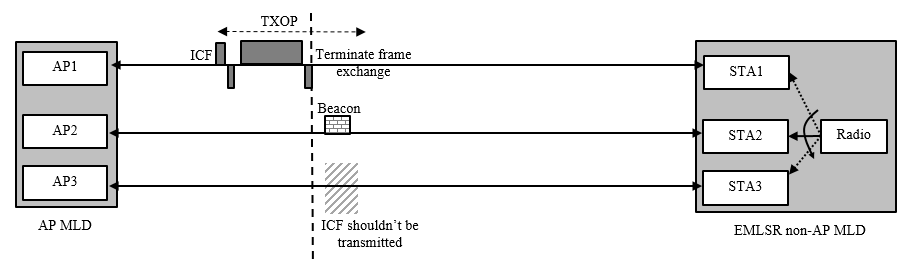 Since there is no existing way for an AP MLD to know which group-addressed frames the non-AP MLD intends to receive and on which link, as per baseline the aforementioned procedures may need to be followed for all EMLSR links. However, such a termination of frame exchange sequences before group-addressed frame transmissions on all other EMLSR links and the avoidance of group addressed frame times for transmission of ICFs can significantly impact both the downlink throughput and uplink throughput (in case of trigger-based uplink) of an EMLSR device that has two or more EMLSR links. Correspondingly, it is beneficial to add an optional procedure whereby an EMLSR non-AP MLD can nominate a primary link for receiving group-addressed frames. This enables the AP MLD to only follow the aforementioned procedures on terminating frame exchange sequences and restriction on transmitting ICFs, for group-addressed frames that are transmitted on the primary link, thus improving the downlink throughput of an EMLSR non-AP MLD. Note that an EMLSR non-AP MLD that has nominated a primary link can still occasionally receive group-addressed frames on a non-primary link, albeit without the protection of frame exchange terminations on other links. TGbe editor: Please note Baseline is 11be D1.49.4.1.74 EML Control fieldTGbe editor: Please insert the following paragraphs at the end of the subclause (#6946)                B0                    B1            B2	        B17  B18          B19  B20            B23 Bits:           1                       1                      16	                                    				Figure 9-144i—EML Control field format(#6946)The EMLSR Link Bitmap subfield indicates the subset of the enabled links that is used by the non-AP MLD in the EMLSR mode. The bit position i of the EMLSR Link Bitmap subfield corresponds to the link with the Link ID equal to i and is set to 1 to indicate that the link is used by the non-AP MLD for the EMLSR mode and is a member of the EMLSR links; otherwise the bit position is set to 0.35.3.15.2 Group addressed frame receptionTGbe editor: Please insert the following paragraphs at the end of the subclause (#6946)If an indication of buffered group addressed frames in the TIM element about an AP in an AP MLD is received by any STA affiliated with a non-AP MLD, the STA affiliated with the non-AP MLD that is associated with the AP and that stays awake to receive group addressed BUs shall elect to receive all group addressed frames that are scheduled for delivery in that link.35.3.17 Enhanced multi-link single radio operationTGbe editor: Please insert the following paragraphs to the subclause (#6946)When a non-AP MLD with dot11EHTEMLSROptionImplemented equal to true intends to operate in the EMLSR mode on the EMLSR links, a STA affiliated with the non-AP MLD shall transmit an EML Operating Mode Notification frame with the EMLSR Mode subfield of the EML Control field of the frame set to 1 to an AP affiliated with an AP MLD with dot11EHTEMLSROptionImplemented equal to true. An AP affiliated with the AP MLD that received the EML Operating Mode Notification frame from the STA affiliated with the non-AP MLD should transmit an EML Operating Mode Notification frame to one of the STAs affiliated with the non-AP MLD within the timeout interval indicated in the Transition Timeout subfield in the EML Capabilities subfield of the Basic Multi-Link element starting at the end of the PPDU transmitted by the AP affiliated with the AP MLD as an acknowledgement to the EML Operating Mode Notification frame transmitted by the STA affiliated with the non-AP MLD. After the successful transmission of the EML Operating Mode Notification frame on one of the EMLSR links by the STA affiliated with the non-AP MLD, the non-AP MLD shall operate in the EMLSR mode and the STAs on the other links of the EMLSR links shall transition to active mode after the transition delay indicated in the Transition Timeout subfield in the EML Capabilities subfield of the Basic Multi-Link element or immediately after receiving an EML Operating Mode Notification frame from one of the APs operating on the EMLSR links and affiliated with the AP MLD. A STA on one of the other links of the EMLSR links shall not transmit a frame with the Power Management subfield set to 1 before receiving the EML Operating Mode Notification frame from the AP affiliated with the AP MLD or before the end of the timeout interval.…The AP affiliated with the AP MLD should transmit before the TXNAV timer expires another initial Control frame addressed to the STA affiliated with the non-AP MLD if the AP intends to continue the frame exchanges with the STA and did not receive the response frame from this STA for the most recently transmitted frame that requires an immediate response after a SIFS.When a STA of the non-AP MLD initiates a TXOP the following applies:The non-AP MLD shall switch back to the listening operation on the EMLSR links after the time duration indicated in the EMLSR Transition Delay subfield after the end of the TXOP.Only one STA affiliated with the non-AP MLD that is operating on one of the EMLSR links may initiate frame exchanges with the AP MLD.NOTE—The STA might not do so if it is not aware of the TSF of the other link(s). CR for CIDs related to EMLSR Beacon Transmission and ReceptionCR for CIDs related to EMLSR Beacon Transmission and ReceptionCR for CIDs related to EMLSR Beacon Transmission and ReceptionCR for CIDs related to EMLSR Beacon Transmission and ReceptionCR for CIDs related to EMLSR Beacon Transmission and ReceptionDate: February 10, 2022Date: February 10, 2022Date: February 10, 2022Date: February 10, 2022Date: February 10, 2022Author(s):Author(s):Author(s):Author(s):Author(s):NameAffiliationAddressPhoneemailVishnu V. RatnamSamsung Research Americavishnu.r@samsung.comBoon Loong NgSamsung Research AmericaAhmed Atef IbrahimSamsung Research AmericaRubayet ShafinSamsung Research AmericaPeshal NayakSamsung Research AmericaYongho SeokMediatekCIDCommenterSectionPg.LnCommentProposed ChangeResolution6946Saju Palayur10.490.00an AP MLD should allow EMLSR to receive management frames (e.g. beacons) transmitted over multi-links. Hence it should not transmit to EMLSR while Beacon is transmitted on the other link. The standard need to provide normative or mechanism to addressadd normative that disallow the AP MLD to transmit EMLSR while beacon is transmitted on the other link.

Add normative that synchronize the transmission time of beacons in multi-linkRevisedAgree with the comment. Behavior of AP MLD and EMLSR non-AP MLD for the transmission and reception of group addressed frames is specified. A procedure for non-AP MLD to nominate a primary link for receiving group addressed frames is provided.TGbe editor: Please implement all changes tagged as 6946 as shown in doc 11-22/xxxxr0.EMLSR modeEMLMR ModeEMLSR Link BitmapReserved